Étude du confort dansla salle de classeANNEXESActivité de découverte N°5 : Comment fonctionne un feu tricolore avec passage piéton intelligent ?Objectif : Réaliser un feu tricolore avec passage piéton intelligent. Découverte et fonctionnement d’un détecteur ultrason.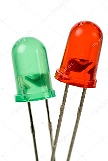 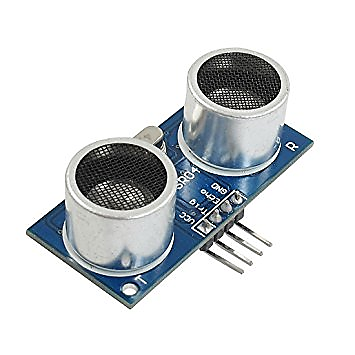 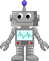 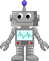 Thématique : Prévention, santé, sécuritéPrérequis : Faire clignoter des DEL selon des temporisations choisies.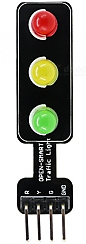 Programme Arduino :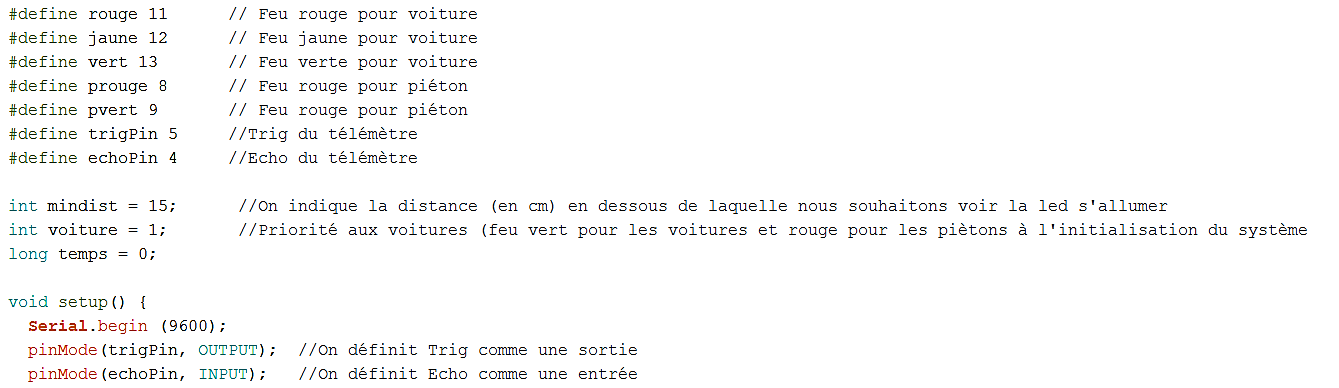 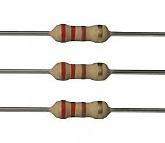 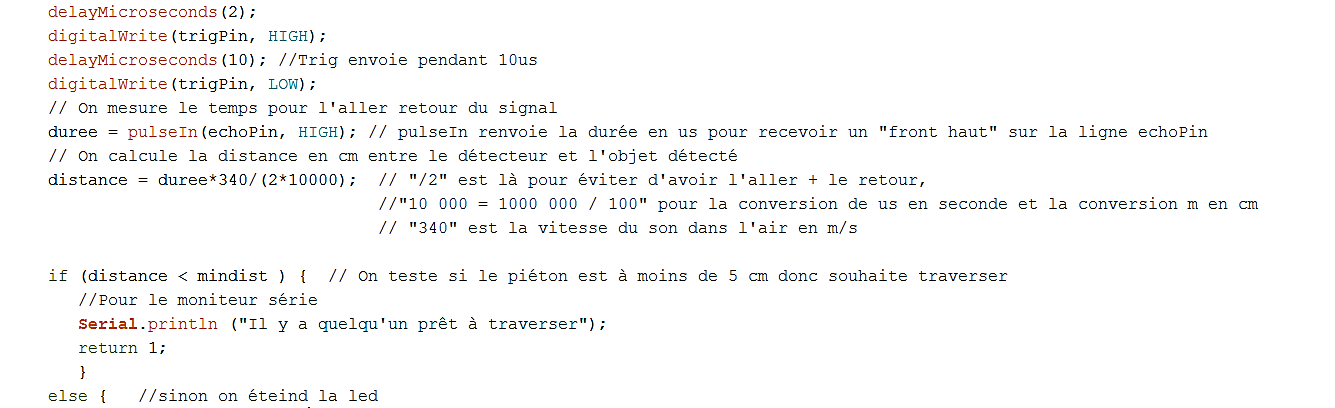 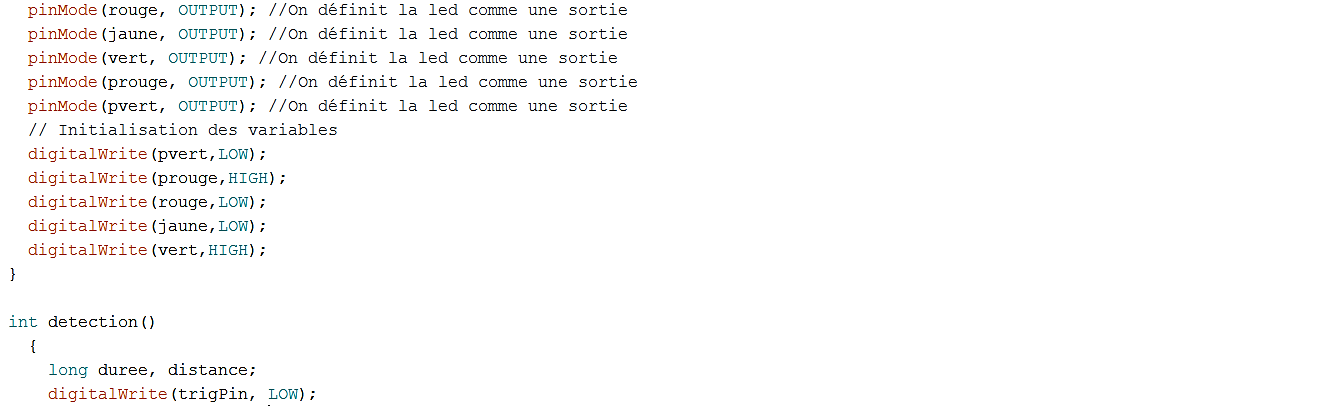 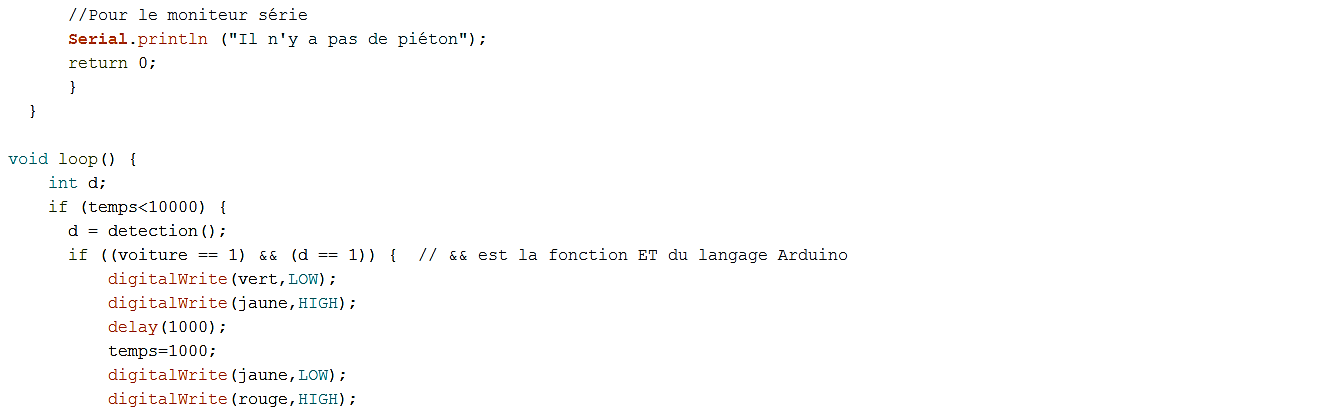 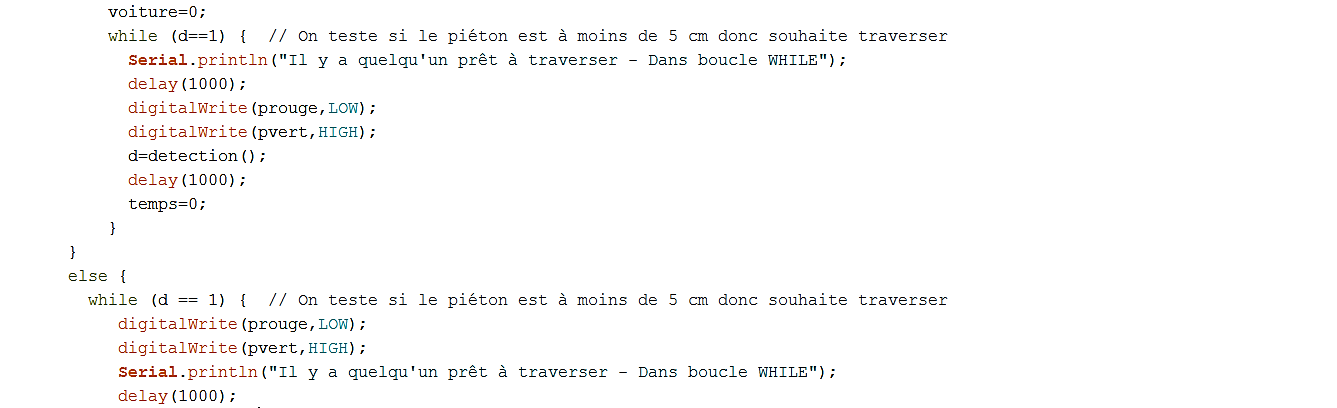 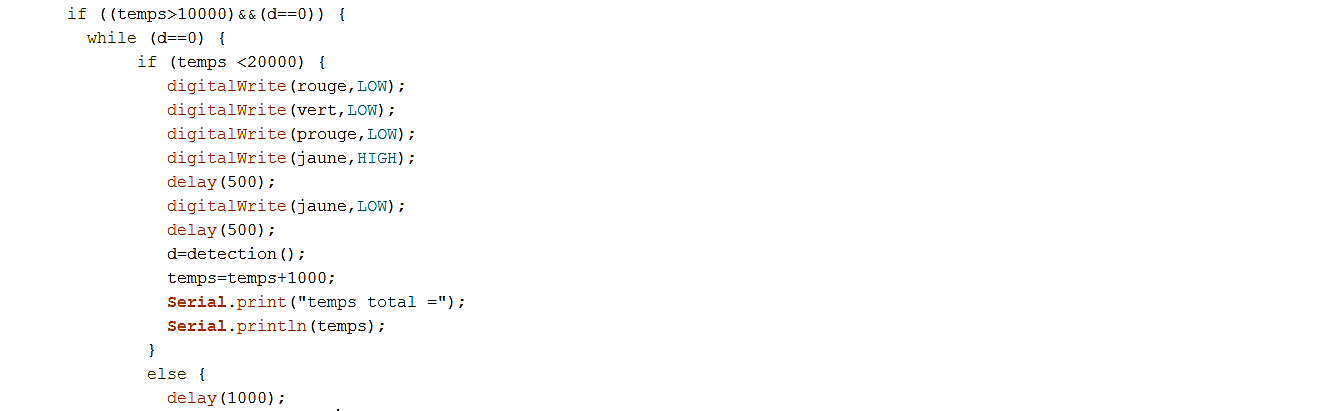 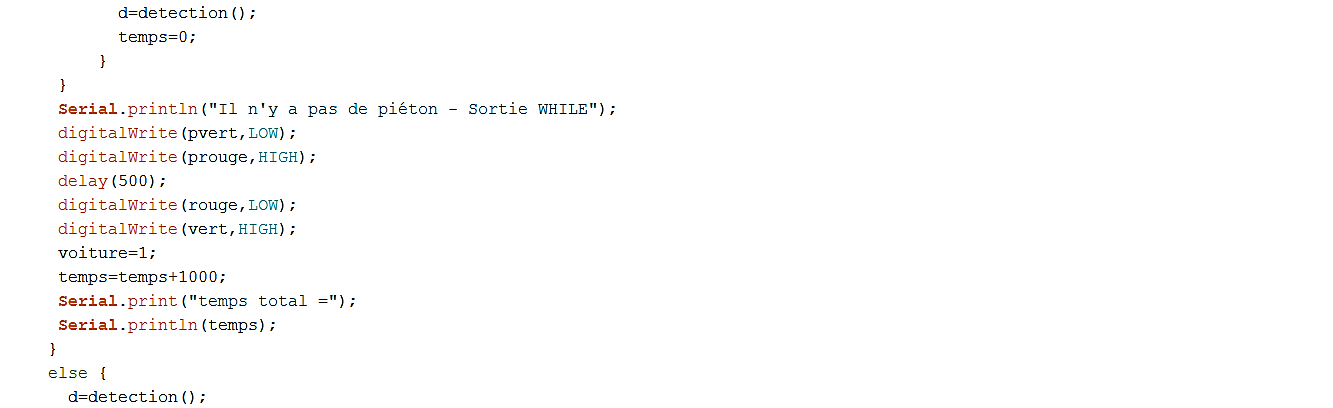 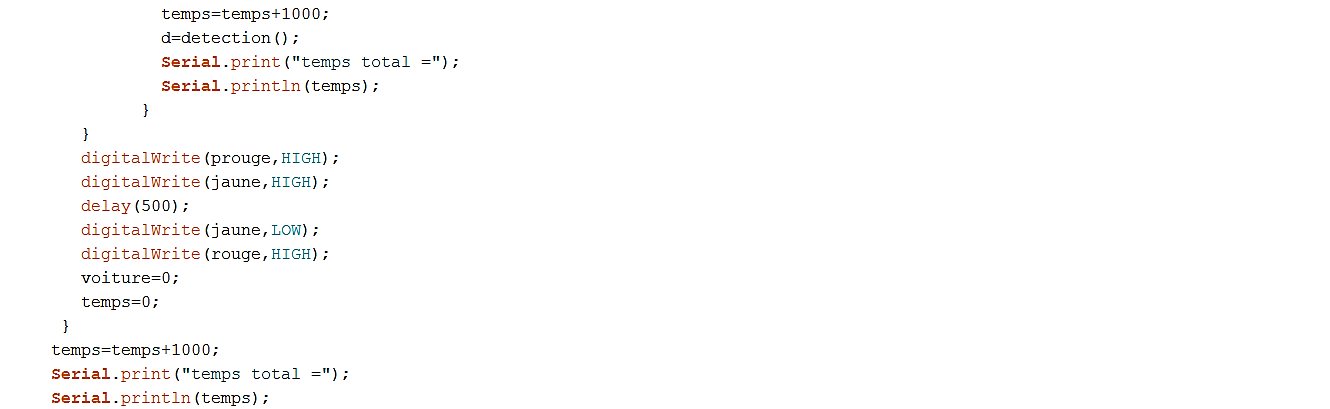 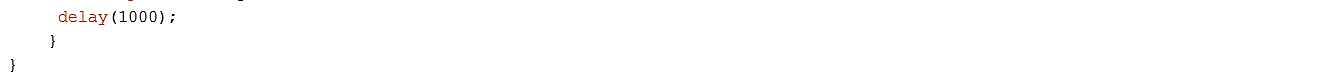 Activité de découverte N°6 : Comment fonctionne une alarme « haute température » d’un réfrigérateur ?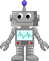 Objectif : Réaliser une alarme « haute température ».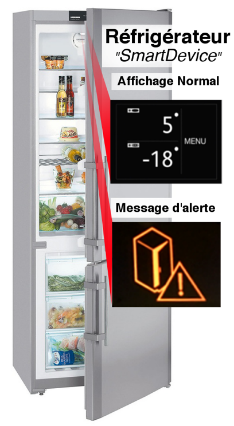 Thématique : C.M.E. 1 : Confort dans la Maison et l’Entreprise : quelle est la différence entre température et chaleur ?Prérequis : Faire clignoter des DEL.Programme Arduino :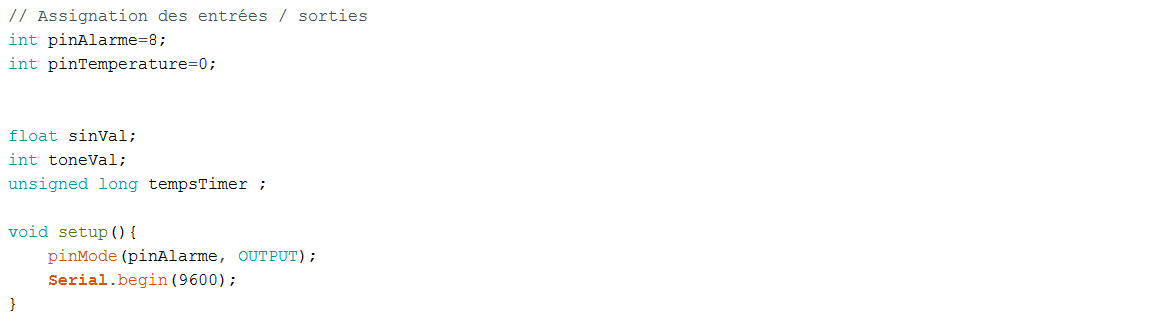 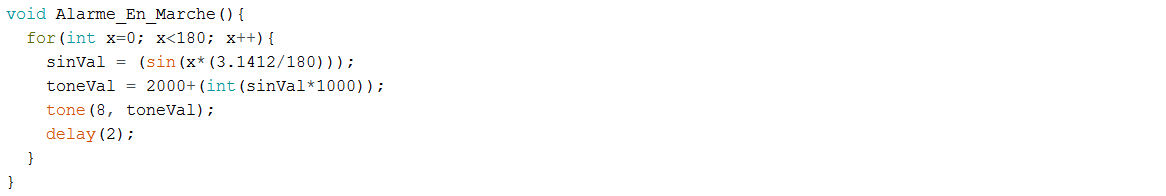 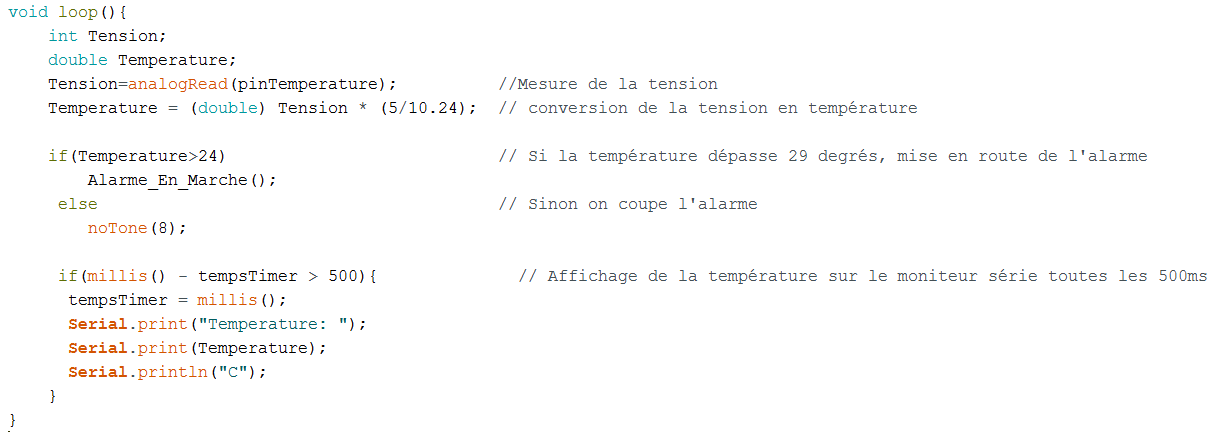 Campagne de mesure N°1Objectif N°1 : réaliser une campagne de mesure de température à l’aide d’Arduino.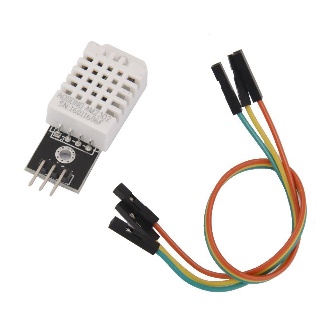 Prérequis : Réaliser un câblage et programmer un contrôleur Arduino.Matériel :DHT22 / Am2302 : capteur Température Numérique Et Capteur D'humidité Avec Fil Lecteur Micro Mémoire SD TF carte mémoire pour Arduino + carte SD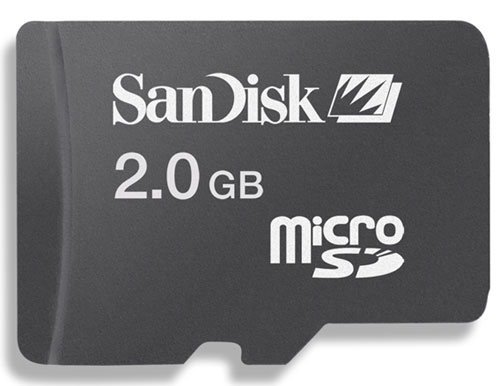 1 carte Arduino UNO (ou Nano)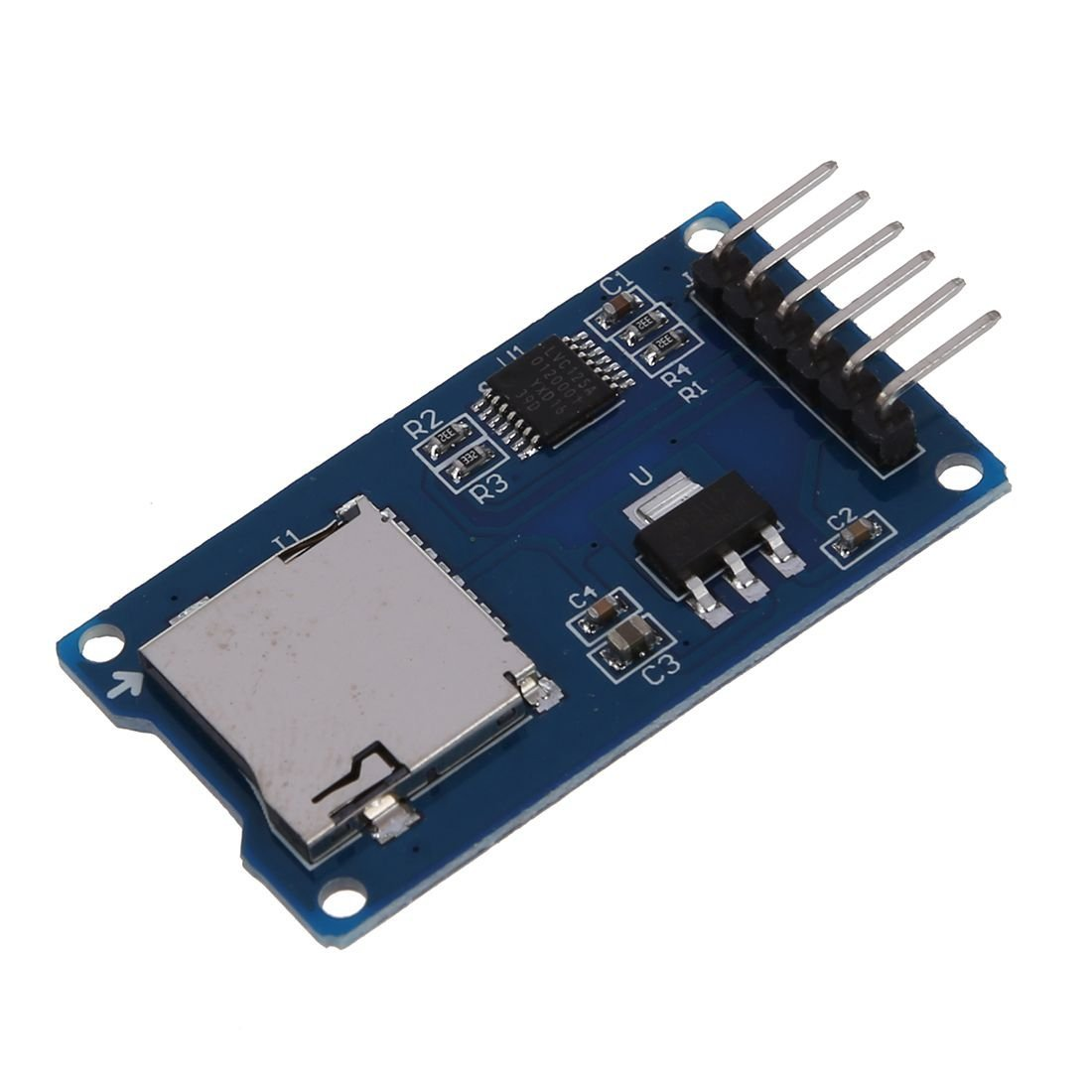 1 module « Traffic-Light » Des fils de connexionUn ordinateur avec IDE Arduino installéProgramme Arduino :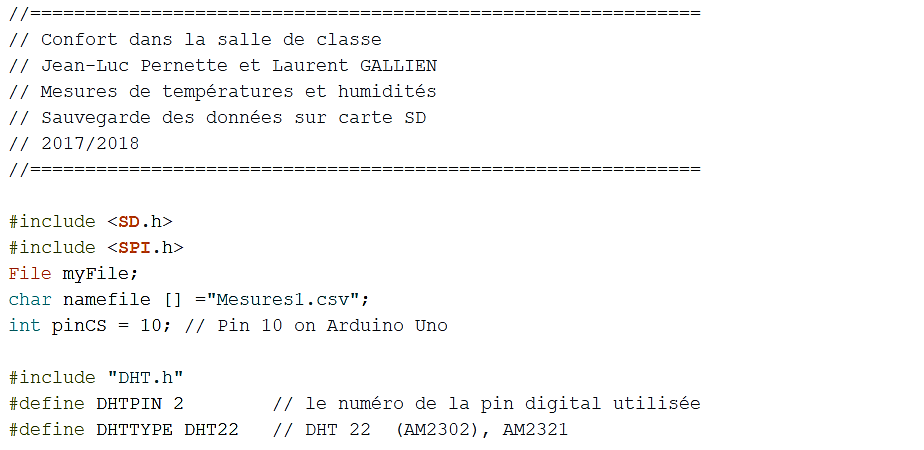 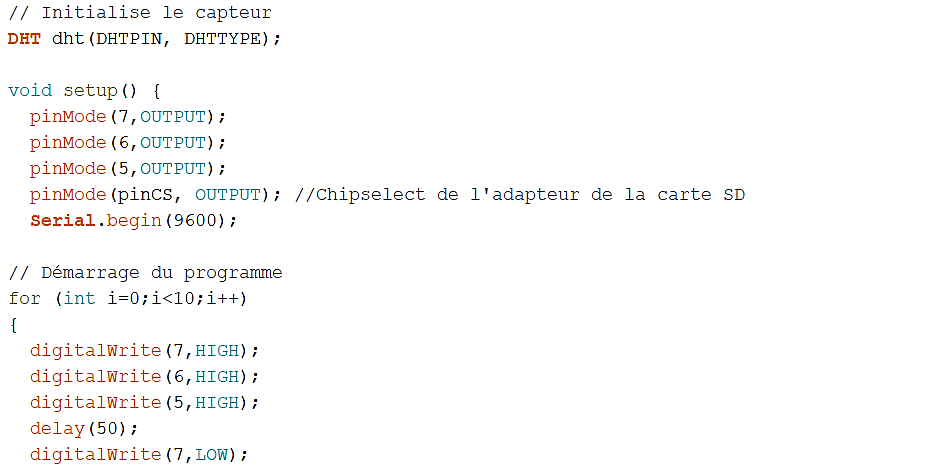 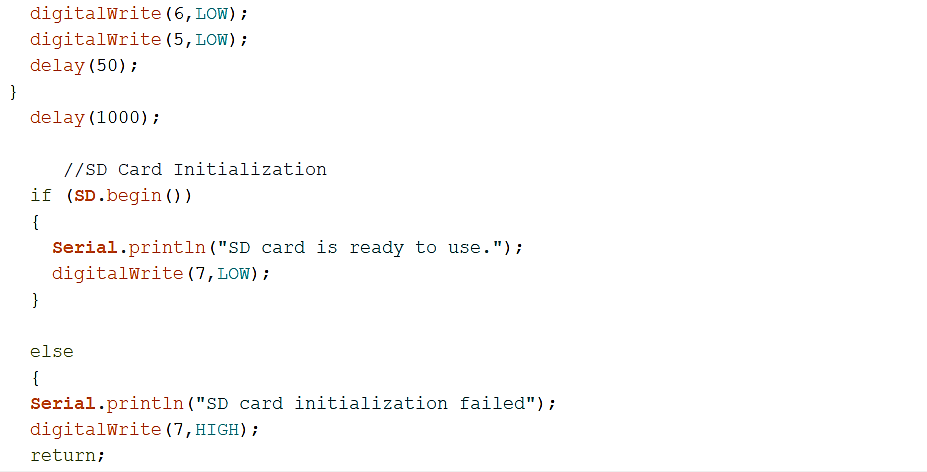 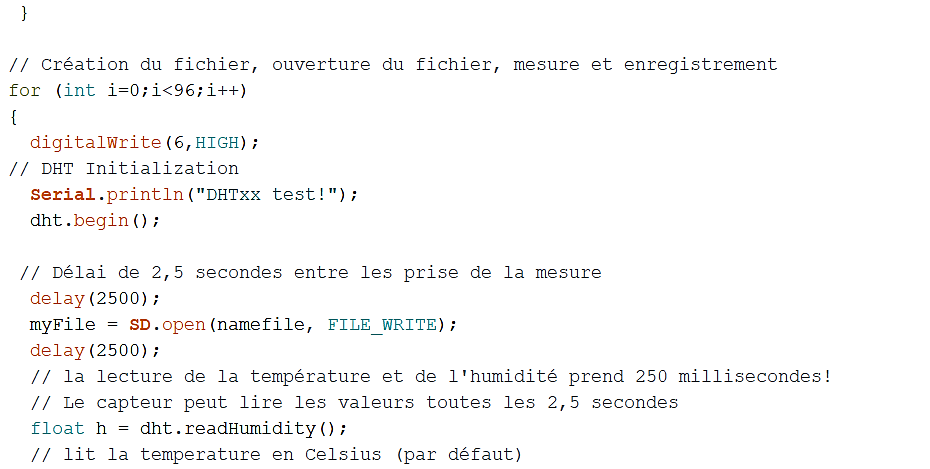 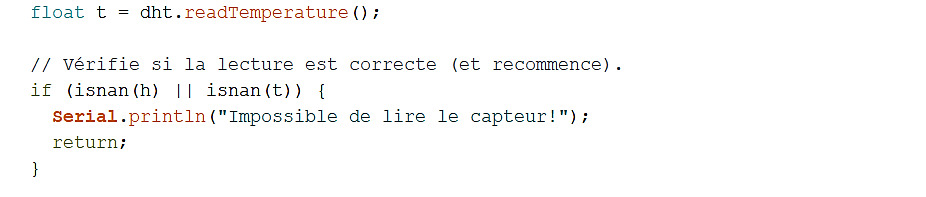 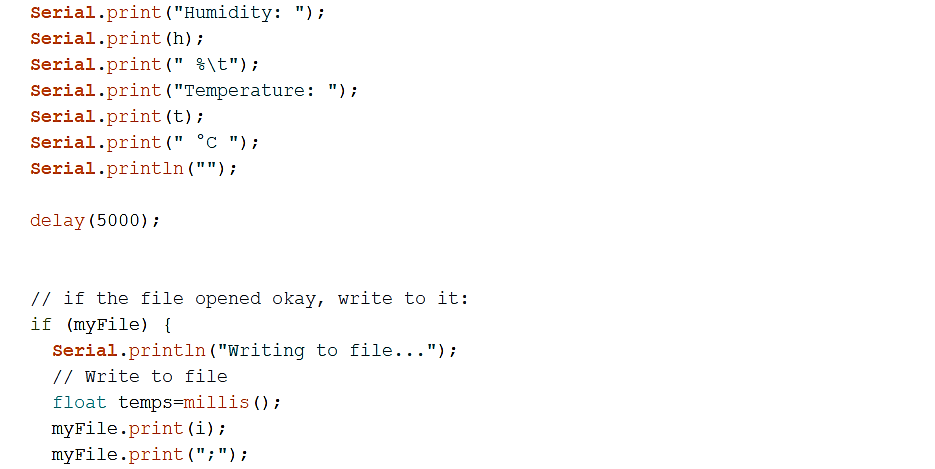 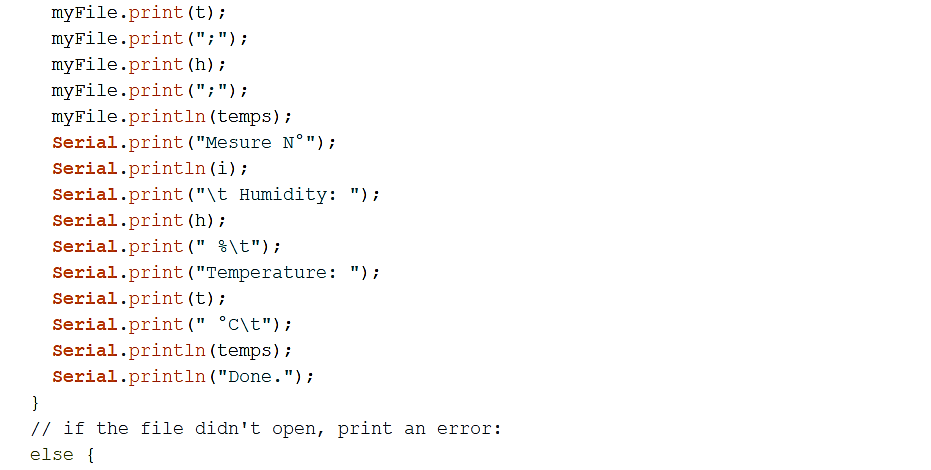 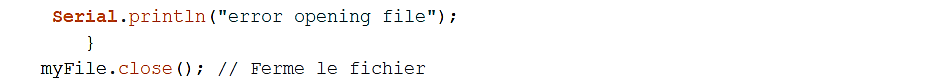 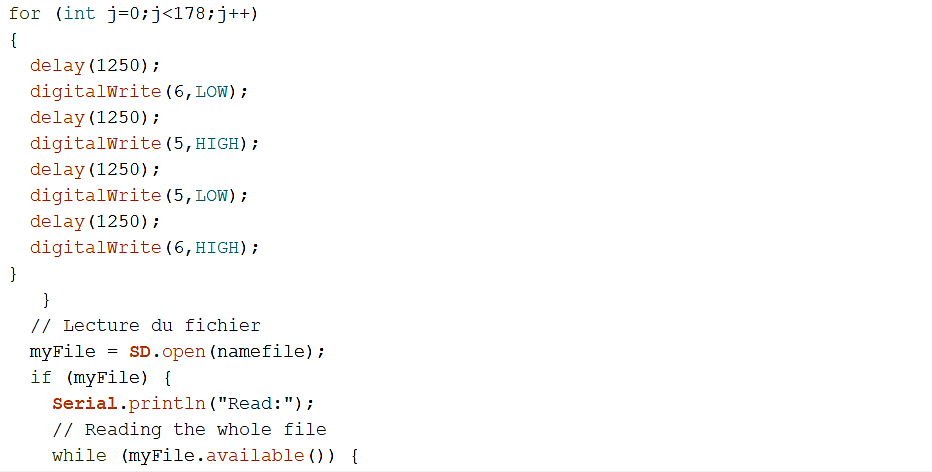 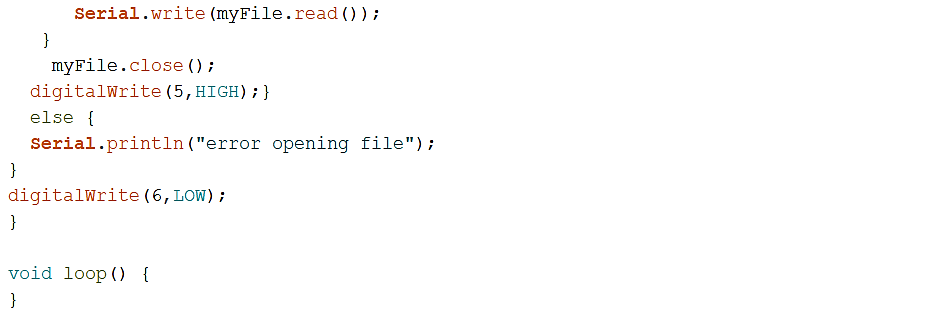 Campagne de mesure : Confort dans la salle de classe – quelques textesExtrait N°1 :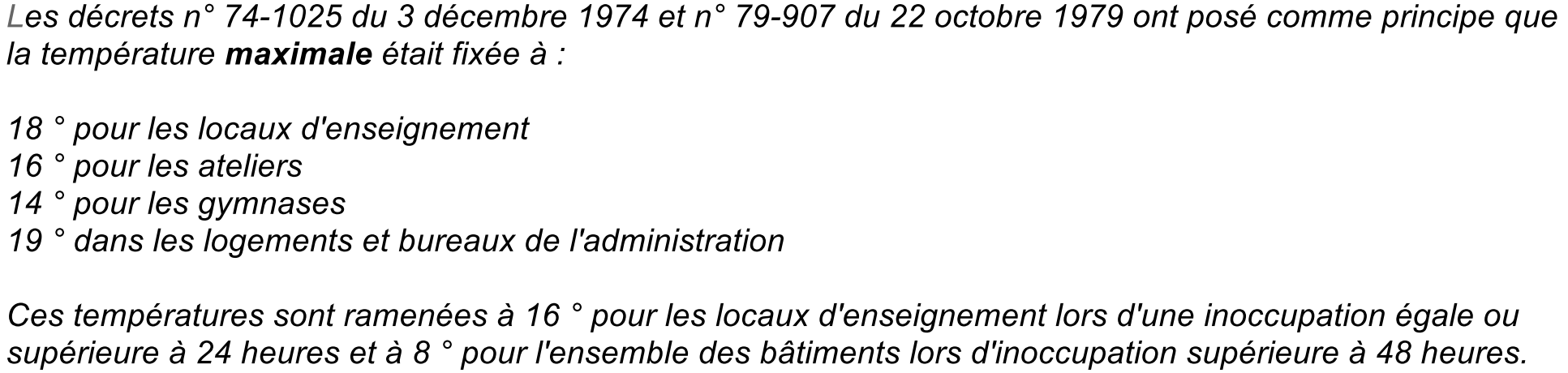 Extrait N°2 :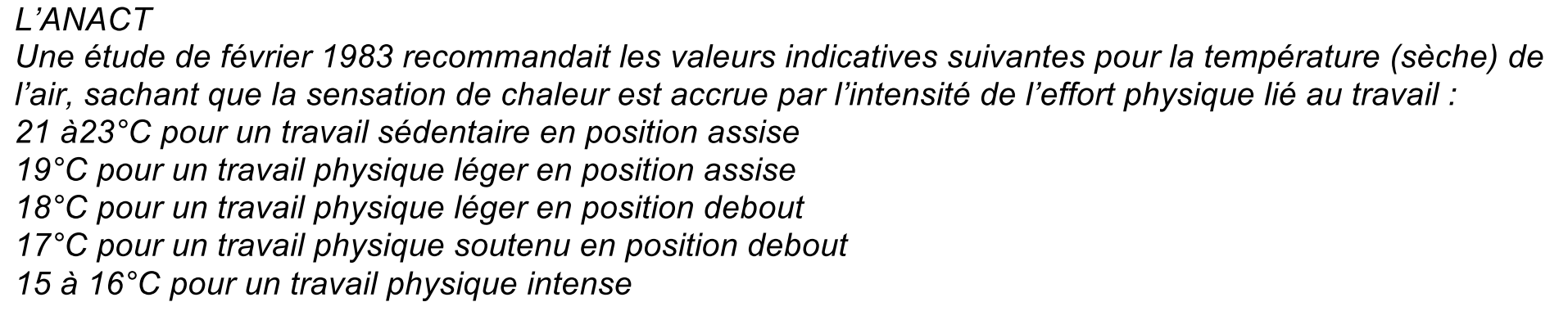 Extrait N°3 :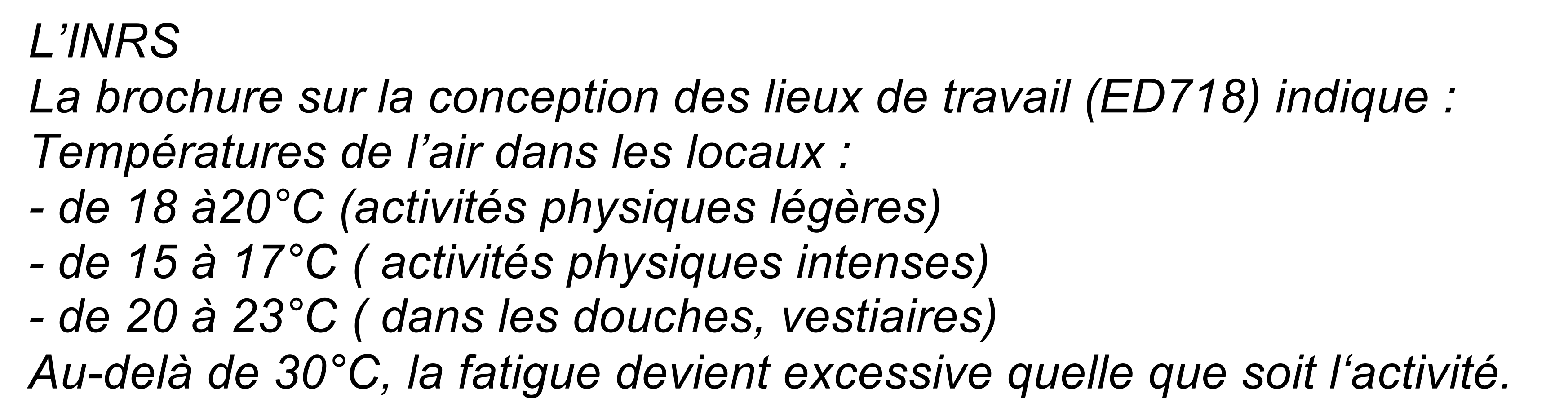 Extrait N°4 :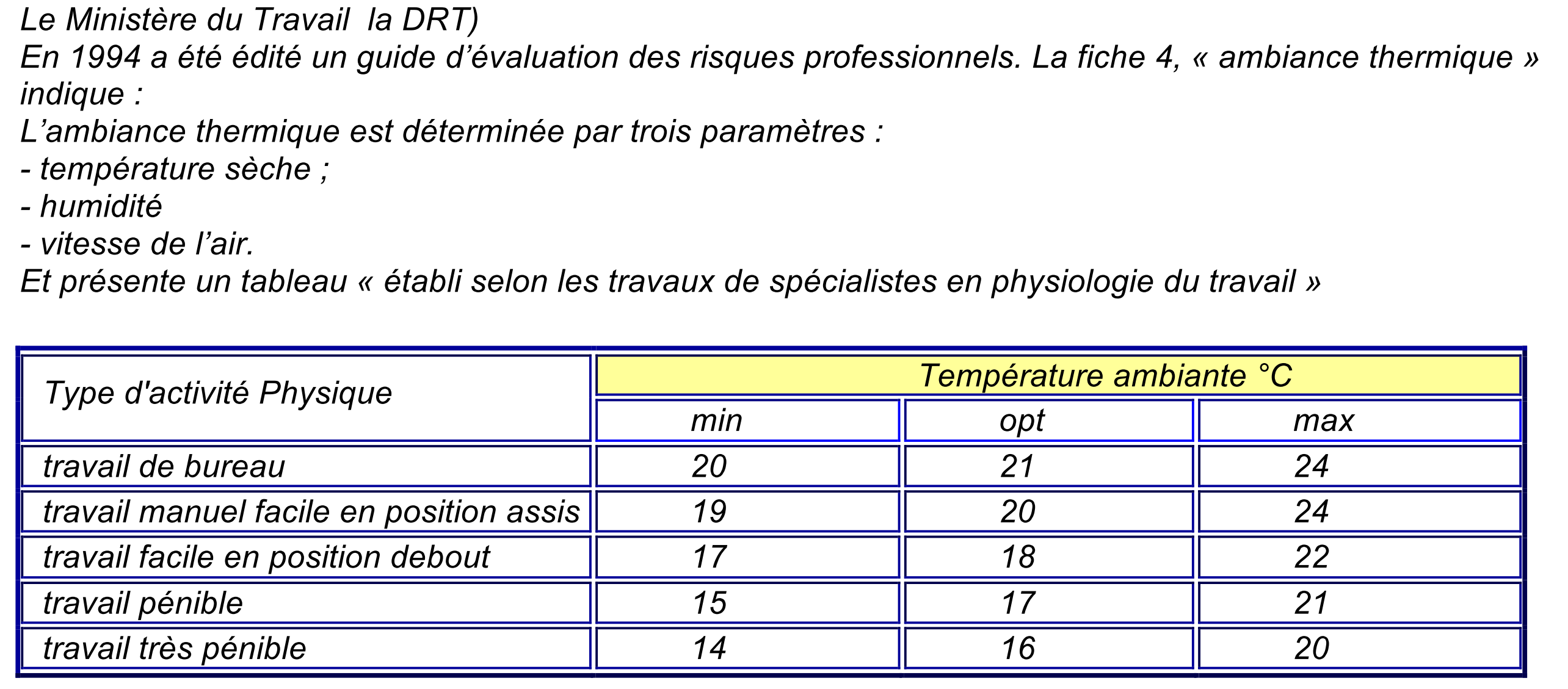 